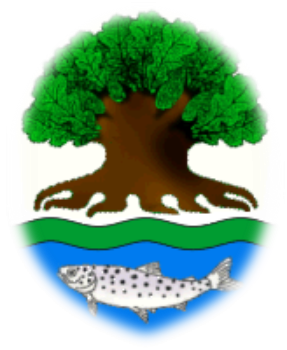 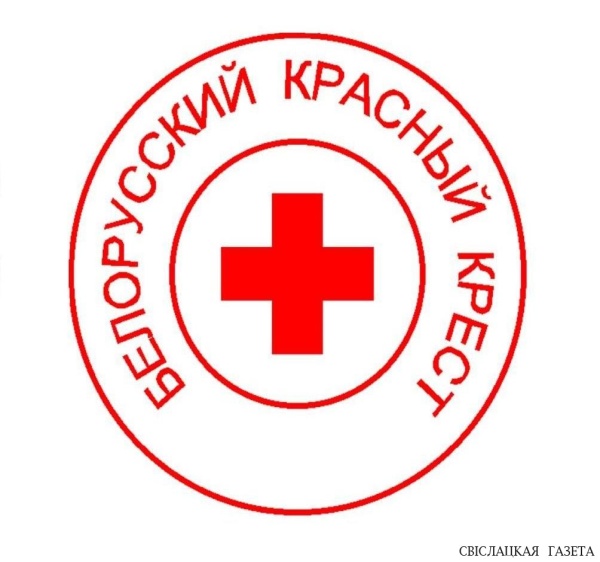 КОЛЛЕКТИВУ ОСТРОВЕЦКОГО  РАЙОННОГО  ОТДЕЛА  ПО ЧРЕЗВЫЧАЙНЫМ  СИТУАЦИЯМСвоей помощью, силой духа и добротой  Вы помогаете не только людям, попавшим в беду, но и всем жителям города, которым нужна Ваша помощь и поддержка. Надеемся, что наша совместная деятельность поможет тысячам пострадавшим вновь обрести стабильность, душевное равновесие и благополучие – важнейшие составляющие человеческой жизни. Спасибо огромное Вам за ваш вклад в благотворительность Островецкого района.Островецкая районная организация Красного креста.